Liebes „zukünftiges“ Vereinsmitglied, wir haben bei der letzten Jahreshauptversammlung beschlossen, einen Mitgliedsbeitrag sowohl für aktive als auch passive Mitglieder einzuführen. Der Beitrag in Höhe von 20,00€ wird für die jährliche Instandhaltung des Rasens und der Sportstätte, Bezahlung von Mitarbeiter:innen (Küch- und Putzpersonal, Wäscherinnen, Platzwart) und eventuelle Neuanschaffungen eingesetzt. Hinzu kommt auch die Deckung der monatlichen Fixkosten wie zum Beispiel Strom, Gas, etc. Nicht zu verwechseln ist dies mit der bereits bestehenden Ausbildungsentschädigung für alle Nachwuchsspieler:innen der SPG Melach. Diese Beiträge tragen den Großteil der Kosten für die Bezahlung der Trainer, Trainingsutensilien, usw. Dein Mitgliedsbeitrag wird eingesetzt, um die oben genannten Vereinsausgaben abdecken zu können. Die vielen ehrenamtlichen Stunden unserer Vorstandsmitglieder und allen Helfer:innen werden dabei nicht berücksichtigt. Als Mitglied beim SV Weber Beton Oberperfuss erwartet dich eine Mitgliederkarte, ein regelmäßiger Newsletter, der Vorrang bei Fanbusreisen und Vergünstigungen bei Fanartikeln. Wir hoffen, dass viele aktive Spieler:innen aber auch sportbegeisterte SVO-Fans Mitglieder bei unserem Verein werden. Die Einzahlung bitten wir auf folgendes Konto zu leisten:  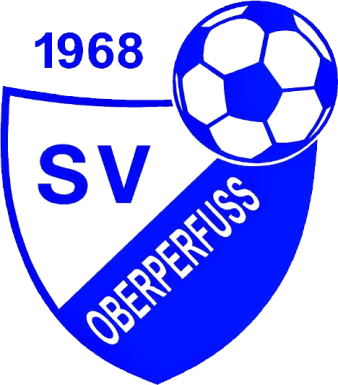 IBAN: AT75 3626 0000 0032 4111Kontowortlaut: SV Oberperfuss - FussballVerwendungszweck: Mitgliedsbeitrag 2022Mit sportlichen Grüßen Euer Vorstand des SV Weber Beton Oberperfuss 